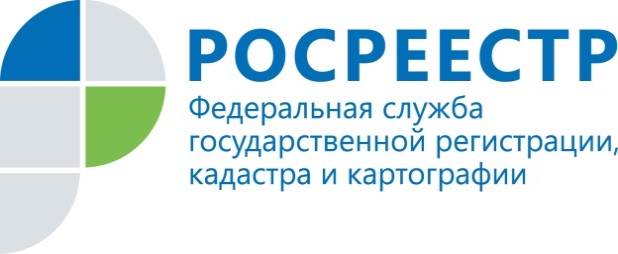 ПРЕСС-РЕЛИЗПомощник руководителя Управления Росреестра по Приморскому краю Е.А. Андреева+7 (423) 241-30-58моб. 8 914 676 06 17
25press_rosreestr@mail.ruhttps://rosreestr.ru/  690091, Владивосток, ул. Посьетская, д. 48«Всемирное культурное наследие в России»Выставка старинных русских самоваров XVIII-XX веков                             в арт-галерее «Централь»Владивосток, 16.06.2021 Вчера, 15 июня 2021 года, в арт-галерее «Централь» (Владивосток, Светланская, 11), при непосредственном участии волонтёров-активистов Управления Росреестра по Приморскому краю и ряда других организаций состоялось открытие выставки старинных русских самоваров XVIII-XX веков «Всемирное культурное наследие в России». Выставка посвящена Дню России и 161-летию города Владивостока.Перед гостями арт-галереи «Централь» открылся целый мир самоваров XVIII – XX веков – более 80 уникальных экземпляров из частного собрания Приморских коллекционеров Александра и Ангелины Гетмановых украсили зал галереи своим золотым блеском. Кроме того, на стенах арт-галереи «Централь» разместились красочные картины известных художников из Приморья и всей России и лучшие «фотопортреты» экспонатов из частной коллекции. Выставка собрала немало почётных гостей города и края. С приветственным словом выступил руководитель Управления Росреестра по Приморскому Евгений Русецкий. Кроме того, с открытием выставки гостей и организаторов поздравили депутаты Думы и представители общественности Владивостока. Выступающие отметили, что церемония русского чаепития у самовара испокон веков выполняет дипломатическую функцию - дает возможность собраться за нарядным столом и неспешно обсудить все вопросы. В наши дни, когда значимость сотрудничества людей, стран, культур сложно переоценить, глубокий смысл этого ритуала вновь становится актуальным и выходит на первый план. Русский самовар олицетворяет собой широкий пласт культурного наследия страны, истоки русских традиций. Сегодня он объединил вокруг себя весь мир.На вернисаже присутствовали представители дипломатического корпуса города Владивостока во главе с руководителем представительства МИД России во Владивостоке Андреем Броварцом. Свои видеообращения собравшимся передали представители Республики Корея, Федеративной Республики Германии, Японии и США. Иностранные гости из Индии, Вьетнама, Японии, Словакии и других стран, посетившие выставку лично, узнали много нового об истории и культуре России благодаря уникальной экспозиции. Все присутствующие смогли погрузиться в культуру чаепития, историю городских чайных и торговых домов Владивостока, где продавались главные предметы каждой русской семьи. Посетители также узнали, как связана жизнь простых граждан, предпринимателей, путешественников и художников с самоварами. Тёплая атмосфера, царившая на площадке арт-галереи «Централь», напомнила посетителям о том, что иногда стоит отложить дела и уделить внимание простому живому общению с родными и друзьями за чашечкой чая, налитого из самовара. Выставка продлится до 10 августа, и попасть на неё можно будет ежедневно с 10 до 19 часов (вход свободный). В рамках экспозиции Управлением Росреестра по Приморскому краю совместно с другими организаторами запланировано множество мероприятий для детей и взрослых. Среди них – лекции, экскурсии, мастер-классы, фотодни и театральные шоу.   О РосреестреФедеральная служба государственной регистрации, кадастра и картографии (Росреестр) является федеральным органом исполнительной власти, осуществляющим функции по государственной регистрации прав на недвижимое имущество и сделок с ним, по оказанию государственных услуг в сфере ведения государственного кадастра недвижимости, проведению государственного кадастрового учета недвижимого имущества, землеустройства, государственного мониторинга земель, навигационного обеспечения транспортного комплекса, а также функции по государственной кадастровой оценке, федеральному государственному надзору в области геодезии и картографии, государственному земельному надзору, надзору за деятельностью саморегулируемых организаций оценщиков, контролю деятельности саморегулируемых организаций арбитражных управляющих. Подведомственными учреждениями Росреестра являются ФГБУ «ФКП Росреестра» и ФГБУ «Центр геодезии, картографии и ИПД». В ведении Росреестра находится ФГУП «Ростехинвентаризация – Федеральное БТИ». 